НАКАЗПО ГАННІВСЬКІЙ ЗАГАЛЬНООСВІТНІЙ ШКОЛІ І-ІІІ СТУПЕНІВПЕТРІВСЬКОЇ РАЙОННОЇ РАДИ КІРОВОГРАДСЬКОЇ ОБЛАСТІвід  01  грудня 2020 року                                                                                № 164с. ГаннівкаПро участь у відкритому етапіВсеукраїнського заочного конкурсуробіт юних фотоаматорів «Моя країна - Україна!»На виконання наказу завідувача сектору освіти Петрівської районної державної адміністрації від 30 листопада 2020 року № 189  «Про проведення відкритого районного етапу Всеукраїнського заочного конкурсу робіт юних фотоаматорів «Моя країна - Україна!»НАКАЗУЮ:1.Заступнику директора з навчально-виховної роботи Ганнівської загальноосвітньої школи І-ІІІ ступенів ОСАДЧЕНКО Н.М., заступнику завідувача з навчально-виховної роботи Володимирівської загальноосвітньої школи І-ІІ ступенів, філії Ганнівської загальноосвітньої школи І-ІІІ ступенів ПОГОРЄЛІЙ Т.М., заступнику завідувача з навчально-виховної роботи Іскрівської загальноосвітньої школи І-ІІІ ступенів, філії Ганнівської загальноосвітньої школи І-ІІІ ступенів БОНДАРЄВІЙ Н.П. до 10 грудня 2020 року забезпечити участь учнів у конкурсі (додаток 1, 2). Фотороботи надіслати на електронну адресу Петрівського районного центру дитячої та юнацької творчості pozashkila-petrovo@ukr.net2. Контроль за виконанням даного наказу покласти на заступника директора з навчально-виховної роботи Ганнівської загальноосвітньої школи І-ІІІ ступенів РОБОТУ Н.А.,завідувача Володимирівської загальноосвітньої школи І-ІІ ступенів, філії Ганнівської загальноосвітньої школи І-ІІІ ступенів МІЩЕНКО М. І., на завідувача Іскрівської загальноосвітньої школи І-ІІІ ступенів, філії Ганнівської загальноосвітньої школи І-ІІІ ступенів ЯНИШИНА В.М. Директор школи                                                                                          О.КанівецьЗ наказом ознайомлені:                                                                          Н.Осадченко                                                                                                         Н.Робота                                                                                                        В.Янишин                                                                                                         М.Міщенко                                                                                                         Т.Погорєла                                                                                                          Н.БондарєваДодаток №1до наказу директора школи від 01 грудня 2020 року № 164УМОВИпроведення відкритого районного етапу  Всеукраїнського заочного конкурсуробіт юних фотоаматорів «Моя країна - Україна!»Мета і завдання конкурсу: - пошук та розкриття нових юних талантів; - формування в учнівської молоді активної життєвої позиції, готовності брати участь у суспільному і культурному житті країни;-  розвитку пізнавальних інтересів у дітей, зокрема: уяви, сприйняття, уваги, мислення; - подальший розвиток фотоаматорства серед учнівської молоді;- популяризація та пропаганда кращих робіт юних фотоаматорів.  Організаційно-методичне забезпечення проведення Конкурсу здійснює Петрівський районний центр дитячої та юнацької творчості.Учасники конкурсу: у конкурсі беруть участь учні та учнівські колективи закладів загальної середньої освіти  і позашкільного навчального закладу віком від 7 до 18 років.Порядок проведення Конкурсу:  конкурс проводиться за наступними номінаціями:- репортажний портрет;- пейзаж;- пам’ятки архітектури; 	- живий світ (фото рослин та тварин);- натюрморт;-  жанрове фото;- експериментальне фото (застосування програми Adobe Photoshop).Учасники конкурсу  на Конкурс надсилають електронні варіанти авторських робіт – чорно-білі або кольорові фотографії у будь-якій техніці робіт. Вимоги до робіт:- до участі у конкурсі приймаються роботи хорошої якості;- формат файлів фотографій – JPEG, JPG;- обсяг файлів – від 1 до 5 Мб.В описі до кожної фотографії обов’язково повинна бути прикріплена візитівка автора, де вказано: - номінація;- назва роботи;- прізвище, ім’я автора роботи;- село, район, область.     	На районний етап учасники надсилають по 1 кращій роботі з кожної номінації.     	Конкурсні роботи надсилати в електронному вигляді на електронну адресу Петрівського районного центру дитячої та юнацької творчості pozashkila-petrovo@ukr.net до 10 грудня 2020 року. До робіт обов’язково додається лист-анкета з вказаними даними (додаток 3).     Кожна робота повинна супроводжуватися скан-копією письмової згоди батьків (або законних опікунів) для обробки персональних даних дитини.      Подані матеріали не можуть мати в собі змісту чи зображень, які можуть сприйматися як образливі, провокаційні, принизливі або неввічливі щодо будь-кого чи будь-чого.     На конкурс приймаються тількі авторські фотографії (тобто зроблені власноруч, індивідуально, самостійно) – НЕ викачані з Інтернету.     Один учасник може надіслати на районний етап конкурсу тільки одну фотографію на кожну номінацію. Кожен учасник може надіслати максимально 7 фотографій.      Конкурсна робота має демонструвати ваші фотографічні навички та передавати красу і унікальність зображуваного об’єкта.      Фотографія має відповідати темі номінації, відображати загальну ідею конкурсу.     За бажанням автора фотографія може містити унікальні позначки, вотермарку (watermark), проте вона не має займати більше 10% зображення та знаходитися у правому нижньому куті зображення.     Роботи, які порушують будь-яке з наведених вище правил, будуть дискваліфіковані. Критерії оцінювання:- яскравість і виразність роботи;- оригінальність задуму;- рівень майстерності ;- пізнавальне та виховне значення роботи;- власна творча неповторність;- ступінь емоційного впливу;- відповідність темі номінаціі загальній ідеї конкурсу.Нагородження переможцівПереможці Конкурсу нагороджуються грамотами сектору освіти Петрівської районної державної адміністрації.Додаток №2до наказу директора школи від 01 грудня 2020 року № 164ЛИСТ-АНКЕТАвідкритого районного етапу Всеукраїнського заочного конкурсуробіт юних фотоаматорів «Моя країна - Україна!»- Прізвище, ім'я, по батькові учасника (автора роботи).- Вік.- Назва роботи.- Номінація.- Повна назва навчального закладу.- Адреса навчального закладу.- Контактний телефон, e-mail.- Кожна робота повинна супроводжуватися письмовою згодою батьків (або законних опікунів) для обробки персональних даних дитини.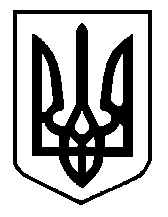 